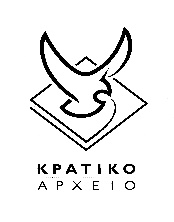 ΚΡΑΤΙΚΟ ΑΡΧΕΙΟ ΚΥΠΡΟΥΑίτηση για Αντιγραφή ΑρχείωνΧάρτινα/Ηλεκτρονικά αντίγραφα (διαγράψετε ανάλογα)Ονοματεπώνυμο:Ημερομηνία:							Τηλ.:Δηλώνω τήρηση των Οδηγιών του Αναγνωστηρίου και συγκατάθεση επεξεργασίας των προσωπικών δεδομένων μου που είναι αναγκαία για τους σκοπούς της παρούσας αίτησης.  Υπογραφή Αιτητή Σημειώνεται ότι το παρόν έντυπο θα τυγχάνει επεξεργασίας, εκ μέρους του Κρατικού Αρχείου, με κάθε εμπιστευτικότητα και σύμφωνα με τις πρόνοιες του ισχύοντος περί της Προστασίας των Φυσικών Προσώπων έναντι της Επεξεργασίας των Δεδομένων Προσωπικού Χαρακτήρα και για την Ελεύθερη Κυκλοφορία των Δεδομένων αυτών Νόμου του 2018 (Ν.125(Ι)/2018) και του Κανονισμού (ΕΕ) 2016/679.KA//ΕΠ/ΚΧ/Anagnostirio 2019A/AΚωδικός ΑρχείουΕρυθρός/ΚυανούςΑρ. Σελ.Σύνολο Σελ. ανά φάκελοΓια Υπηρεσιακή Χρήση Μόνο1.2.3.4.5.6.7.8.9.10.11.12.13.14.15.